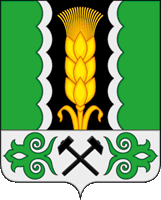 Российская ФедерацияРеспублика ХакасияАлтайский районГлава Аршановского сельсовета РАСПОРЯЖЕНИЕ22 декабря 2020 г.                                    с. Аршаново                                                   № 86В соответствии с п.3 ст.269.2 Бюджетного кодекса Российской Федерации, Постановлением Администрации Аршановского сельсовета от 23.03.2016 № 30 «Об утверждении Порядка осуществления внутреннего финансового контроля», на основании постановления Администрации Аршановского сельсовета от 18.03.2019 г. № 15 «Об утверждении положения о порядке осуществления контроля за соблюдением федерального закона от 5 апреля 2013 г. № 44 – ФЗ «О контрактной системе в сфере закупок товаров, работ, услуг для обеспечения государственных и муниципальных нужд»:Утвердить план проведения внутреннего муниципального финансового контроля на 2021 год согласно приложению.Контроль за исполнением настоящего распоряжения оставляю за собой.Глава Аршановского сельсовета 						Л.Н. Сыргашев                                                                                                                                                                                                                   Приложение к распоряжению Главы  Аршановского  сельсовета  от 22.12.2020 г. № 86ПЛАНпроведения внутреннего муниципального финансового контроля на 2021 годОб утверждении плана проведения внутреннего муниципального финансового контроля на 2021 год№ п/пНаименование контрольного органа, осуществляющего проверкуНаименование субъекта проверкиПроверяемый периодЦель проведения проверкиТема контрольного мероприятияСроки проведения контрольного мероприятияОтветственный исполнитель1.Централизованная бухгалтерия администрации Аршановского сельсоветаМуниципальное бюджетное учреждение культуры Аршановский сельский Дом культуры, ИНН 1904004515, адрес местонахождения: Республика Хакасия, Алтайский район с. Аршаново, ул. Ленина д. 68 январь-декабрь 2020 г.Установление соответствия деятельности требованиям законодательства РФ, нормативным правовым актам администрации Аршановского сельсовета, внутренним нормативным актам муниципального бюджетного учреждения культуры Аршановский сельский Дом культуры; Проверка финансово-хозяйственной деятельности 01.06.2021-01.07.2021Мокина И.Г.2.Централизованная бухгалтерия администрации Аршановского сельсоветаАдминистрация Аршановского сельсовета Алтайского района Республики Хакасия, ИНН 1904004723, адрес местонахождения: Республика Хакасия, Алтайский район с.Аршаново, ул. Ленина д.692020 годОпределение достоверности финансовой отчетностиПроверка годовой бюджетной отчетности  01.09.2021-01.10.2021Мокина И.Г.